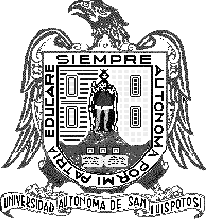 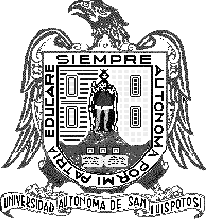  UNIVERSIDAD AUTONOMA DE SAN LUIS POTOSÍ.   CURRICULUM VITAE DATOS PERSONALES GUILLERMO DELGADO ALCALDEFORMACIÓN ACADEMICA: 72-78 COLEGIO MOTOLINÍA78 -81 INSTITUTO POTOSINO 82-84  I.T.E.S.M  CAMPUS SLP 84-88   LICENCIATURA EN  SISTEMAS DE COMPUTACIÓN ADMINISTRATIVA (L.S.C.A) EN EL I.T.E.S.M CAMPUS SAN LUIS.CEDULA No. 1457521.2002-2005  MAESTRÍA EN ADMINISTRACIÓN EN EL POSGRADO DE LA FACULTAD DE CONTADURÍA Y ADMINISTRACIÓN DE LA U.A.S.L.PCEDULA No. 4732102.FORMACIÓN COMPLEMENTARIA: (Cursos, Diplomados, etc.) Diplomados en delanteSoporte documental (evidencia)2017 EL ABC PARA LA BUSQUEDA DE EMPLEO Y EL USO DE LA PLATAFORMA BOLSA DE TRABAJO UNIVERSITARIA DE LA OCC.2016 COLOQUIO NACIONAL DE FORMACION Y TRABAJO.2016 CONFERENCIA-TALLER UASLP:NUESTRA CAMISETA.2016 XL REUNION ORDINARIA DE RESPONSABLES DE VINCULACION DE LA INSTITUCIONES DE EDUCACION SUPERIOR DE LA REGION NORESTE DE LA ANUIES.2015 PROPIEDAD INTELECTUAL Y TRANSFERENCIA DE TECNOLOGIA EN PROYECTOS DE DESARROLLO TECNOLOGICO.2015 GESTION DE TECNOLOGIA: ED LA VIGILANCIA TECNOLOGICA A LA COMERCIALIZACION DE TECNOLOGIA EN IES.2015 EMPRENDEDORES JUVENILES:TUS IDEAS EN CRECIMIENTO.2015 BUENAS PRÁCTICAS DE AUDITORIA, BASADO EN LAS GUIAS ENITIDAS POR IAF INTERNATIONAL ACCREDTATION FORUM.2015  WORLD UNIVERSITIES CONFERENCE.2015 PROYECTOS DE VINCULACION UNIVERSIDAD-EMPRESA.2015 INFORMACIONM CON ONE NOTE.2015 TALLER PARA REGISTRO Y REINSCRIPCION AL RENIECYT IMPARTIDO POR CONACYT.2014 CURSO PREZI.PRESENTACIONES IMPACTANTES.2014 JURADO EN EVENTO NACIONAL DE INNOVACION TECNOLOGICA 2014.2013 TERCERA EXPO VINCULACION: MEGATENDENCIAS FRENTE AL MERCADO GLOBAL.2013 CURSO INTELIGENCIA EMOCIONAL2013 TALLER DE ANALISIS DE DATOS.2013 CURSO COLABORAQCION Y ORGANIZACIÓN ELECTRONICA.2013 INTRODUCCION A LA  NORMA ISO 9001:20082013 :TALLERES Y EVENTOS :”YO EMPRENDO” DE LA SECRETARIA DE ECONOMIA2013 TALLER DE HABILIDADES GERENCIALES2013 TALLER DE ACCIONES CORRECTIVAS Y PREVENTIVAS2012 CURSO DE INGLES DE CONVERSACIONEXPERIENCIA LABORAL: JEFE DEL DEPARTAMENTO DE SISTEMAS DE INFORMACION DE LA DIVISION DE VINCULACION CATEDRÁTICO  DE LA FACULTAD DE CONTADURÍA Y ADMINISTRACIÓN DE LA U.A.S.L.P. MATERIAS IMPARTIDAS: TECNOLOGÍAS DE INFORMACIÓN Y COMUNICACIÓN TIC´S, INFORMÁTICA CONTABLE ADMINISTRATIVA (ICA), SISTEMAS DE INFORMACIÓN GERENCIAL (SIG).INFORMATICA APLICADA A LA GESTION EMPRESARIALJEFE DE DEPARTAMENTO DE INFORMÁTICA EN LA DELEGACIÓN DEL I.S.S.S.T.E (S.L.P), JEFE DE DEPARTAMENTO DE ADQUISICIONES EN LA DELEGACIÓN DEL I.S.S.S.T.E  (SLP),JEFE DEL LABORATORIO DE CÓMPUTO EN LA F.C.A. PARTICIPANTE EN EL PROGRAMA DE  TUTORÍAS DE LA FACULTAD CONTADURÍA Y  ADMINISTRACIÓN DEL PERIODO 2006-A LA FECHA.OTROS: 80-MAUR HILL PREP SCHOLL, ATCHISON KANSAS.81-82INGLÉS REGINA MUNDI COLLEGE, LONDON ONTARIO, CANADÁ.87  COLEGIO E.F, EVERGEEN, OLIMPIA, WASHINGTON.98-2000 FRANCÉS, ALIANZA FRANCESA. 